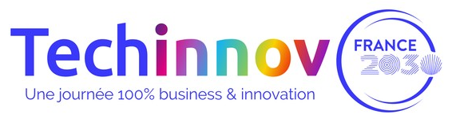 Un jury de choix pour élire les pépites de demain au concours Techinnov France 2030 et SporTech 2024Le 26 mars 2024 au Parc FloralParis, le xx janvier 2024 – Techinnov, l’événement business & innovation porté par la CCI Essonne et la CCI Ile-de-France, annonce la composition des membres des jurys, pour les 5 thématiques du Concours Techinnov France 2030 : Energie et Décarbonation, FoodTech et AgriTech, HealthTech, Transformation Numérique, Tech’2030 et SportTech 2024. Pour chaque thématique, 5 startups seront sélectionnées en amont pour une présentation à l’ensemble du jury de leur catégorie le jour du Salon. Les gagnants seront dévoilés lors de la cérémonie de remise des prix à 18h. Jury SporTech :Jean-Baptiste Alliot, Executive Director - Le Tremplin Paris&CoAdrien Marck, Head of Open-Innovation & Tech Transfer - Institut National du Sport, de l’Expertise et de la PerformanceAngèle Chapoullié, Chargée de mission économie du Sport - Ministère des SportsBruno Rivet, Directeur Associé Digital & Sportech - SeventureJury Energie et Décarbonation :Bertrand Gautier, Président - Airbus DéveloppementVincent Broton-Lelievre, Ingénieur d’Affaires - GRDFRégis Le Bars, Directeur Adjoint des entreprises et des transitions industrielles - ADEMEChloé Noual, Directrice Stratégie - CERTINERGYYann COIC, Directeur EDF Pulse VentureJury FoodTech et AgriTech :Grégoire Burgé, Directeur Adjoint de la Recherche en charge de l'Innovation - AgroParisTechAdeline Kempf, Directrice d'investissement - DemeterCamille Curtil, Senior Associate -SeventureRémi Verstraete, Responsable incubateur/accélérateur Euralimentaire by EurasantéJury HealthTech :Hélène Sire, Directrice du site Spartners, by Servier and BiolabsEmile Moawad, Health Innovation Project Manager - Agence Régionale de la SantéVanessa Proux, Directrice générale - SupBiotechElisabeth Lorant, Vice-présidente déléguée aux programmes européens - Professeur de pharmacologie - Agence Nationale de la Recherche (ANR)Jury Transformation Numérique :Marion Aubry, Directrice d'investissement - Bpifrance Digital Venture Nicolas Chung, Directeur du Département Mandats et Investissements d’Avenir -Caisse des Dépôts et ConsignationsJérémie Franc de Ferriere, Innovation and partnerships strategist - THALESAugustin RADU, Business Manager, International Affairs - IMT StarterOlivier Levacher, Responsable Partenariat et business développement, Bouygues TelecomJury Tech’2030 : Guillaume Vila, Expert Finance Innovation - Banque Populaire Rives de Paris Héloïse Simonson, Chargée de projet Deep Tech - French Tech Paris-SaclayConstance de Saint Etiennne, Senior Manager - KPMGClément Benoît, TechInvest- Serial entrepreneur et Business AngelFrédéric Montagard, Directeur technology Intelligence - THALESLe 6 février, la liste des 30 startups sélectionnées pour le Concours National Techinnov sera dévoilée. À propos de Techinnov Organisée par la CCI Essonne pour le compte de la CCI Paris Ile-de-France, la convention d'affaires Techinnov est depuis 16 ans « LE » lieu de fertilisation croisée des innovations entre filières industrielles. La manifestation offre chaque année à ses 2 000 Top décideurs l'opportunité de rencontrer des partenaires technologiques et commerciaux pour leur ouvrir des champs souvent insoupçonnés. Une « market place » incontournable qui génère 10 000 rendez-vous qualifiés entre grands comptes, PME/PMI, startups, laboratoires de recherche et investisseurs, l'innovation étant le fruit de l'association de compétences et de complémentarités multiples. Contacts Presse Patrick Perdriat et Rémy Roche Agence Yucatan pperdriat@yucatan.fr / rroche@yucatan.fr +33 1 53 63 27 22 / +33 1 53 63 27 20